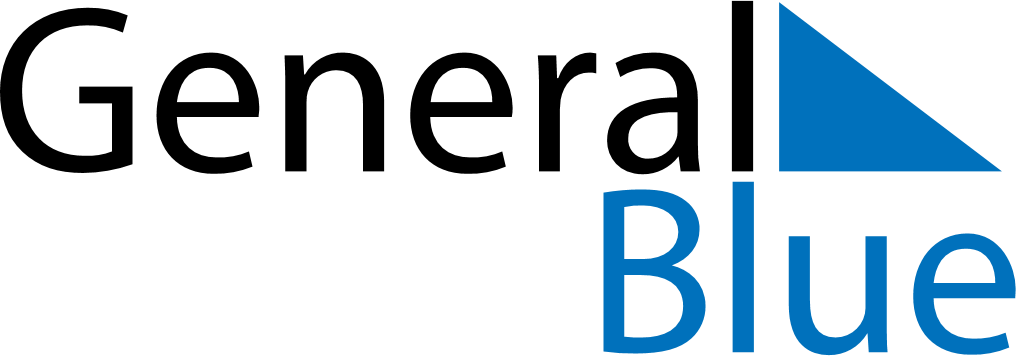 February 1872February 1872February 1872February 1872February 1872SundayMondayTuesdayWednesdayThursdayFridaySaturday1234567891011121314151617181920212223242526272829